TOREK, 31. 3. 2020ŠPORTSpodaj najdeš natančna navodila s slikovnim materialom, kako razvijaš moč, vzdržljivost in ravnotežje. Pa obilo zabave!SLOVENŠČINA (2uri)V delovnem zvezku na straneh 54, 55 in 56 so tri besedila.  Tema pa je skrb za svoje zdravje. Besedila so različno zahtevna.  Poznaš kaj pomeni 1 tona, zvezdica in pero. Preberi besedila in obvezno odgovori na vprašanja pri enem besedilu – sam si izberi. Tisti, ki pa vam  gre hitreje pa si lahko izberete dva besedila ali pa celo vsa tri.MATEMATIKAVčeraj si se naučil/a, kako množimo, kadar imamo v računu tri števila oziroma faktorje. Prepričana sem, da nisi imel/a težav. Spodaj ti pošiljam rešitve, preveri si sam/a in če si zadovoljen/a si naredi zvezdico.Danes pa gremo na novo snov in sicer, kako rešujemo sestavljene račune oziroma ŠTEVILSKE IZRAZE – kadar moramo seštevati in množiti v istem računu. Na povezavi si poglej zelo nazorno razlago in reši naloge v delovnem zvezku na strani 91 (1. in 2.nal) in na 92 strani samo 3.nalogo. Če potrebuješ dodatno razlago me kar pogumno pokliči.https://www.youtube.com/watch?v=l--HhxZzpFQ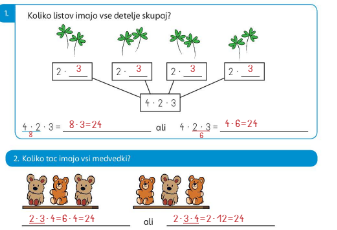 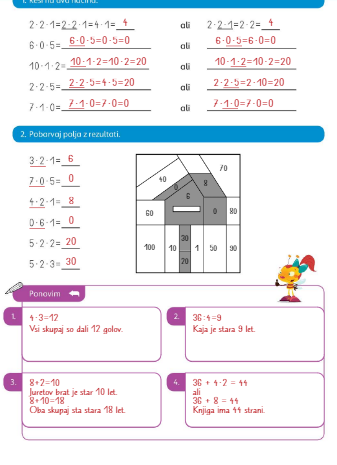 